Dauer Rotary Tree Saw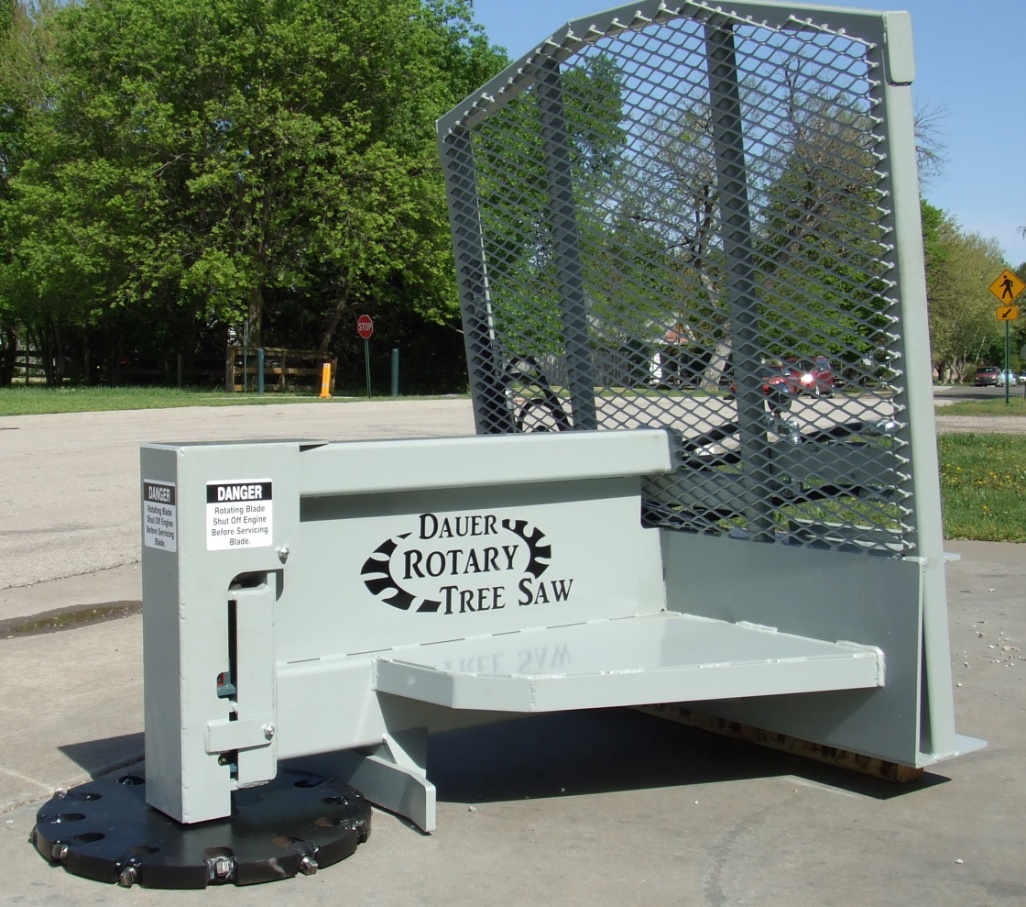 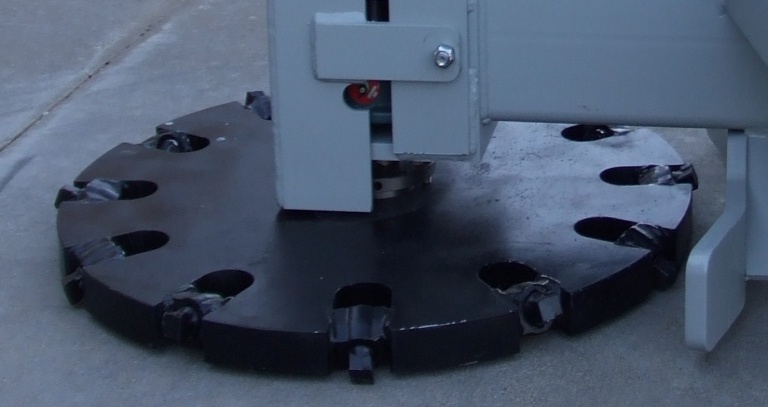 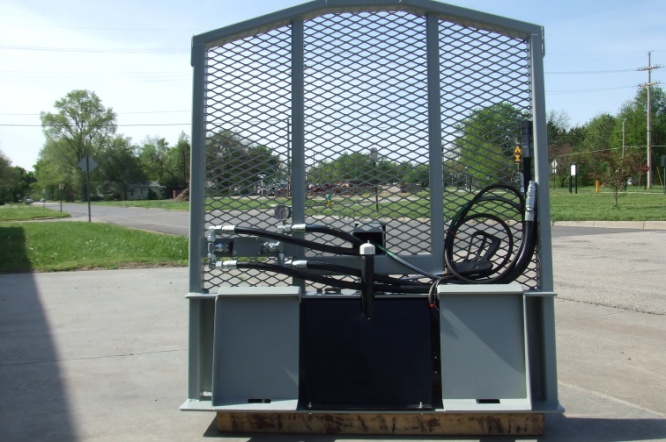 